Scenariusz zajęć zdalnych dla grupy TygryskiOpracowały: Patrycja Pietras, Sylwia GolińskaTemat zajęć:  UFO Cele główne:rozwijanie mowy rozwijanie sprawności fizycznejCele szczegółowe:Dziecko:uczestniczy w ćwiczeniach ogólnorozwojowychodpowiada na pytania dotyczące utworuMetody pracy:czynnesłowneoglądowaPomoce dydaktyczne: opowiadanie do ćwiczeń, karty pracy, kilka kredek w odcieniach koloru zielonego, filmik z ćwiczeniami dla dzieci, plastelinaPrzebieg zajęćRozwiązywanie zagadkiCzy to spodek czy rakieta? Ufoludek nim ucieka. (UFO) Wysłuchanie opowiadania UFO. Rozmowa na jego temat.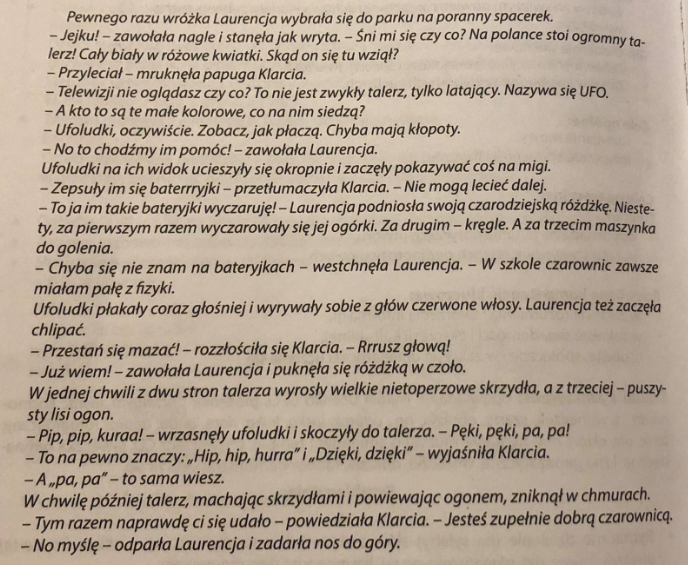 Co spotkała wróżka Laurencja w parku?Jak wyglądało UFO?Dlaczego ufoludki wylądowały w parku?Jak zakończyła się historia?Zabawa ruchowa PlanetyDziecko biega swobodnie po wyznaczonym terenie. Na dźwięk dzwoneczka zatrzymują się, stają wokół rodzica który odgrywa rolę słońca, i porusza się wokół niego jak planety. Po kolejnym dźwięku dzwoneczka biega swobodnie.Ufo- rytmy”- zabawa dydaktyczna.
Dzieci kontynuują rytmy ułożone z obrazków z ufoludkami.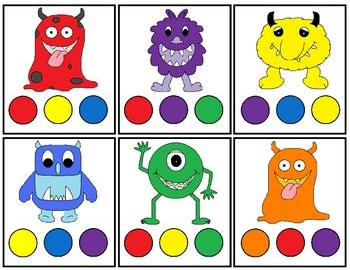 Zabawa ortofoniczna "Nawiązanie kontaktu z Marsem".Zielony balonik z narysowaną twarzom ufoludka
Dzieci z rodzicem siadają naprzeciw siebie i przystawiają balonika do swoich uszu – słuchają głosu ufoludka.  Dziecko wypowiada słowa: nem, ne, no, trulo lulo, bra, bre, bri, bro, bre  ke, ke bre, ke ke. (bis). Następnie następuje zamiana.„Ufoludek”- praca plastyczna połączona z ćwiczeniami oddechowymi.
Dz. rozdmuchuje zielona farbę, nastepnie dorysowuje nogi, ręce i oczka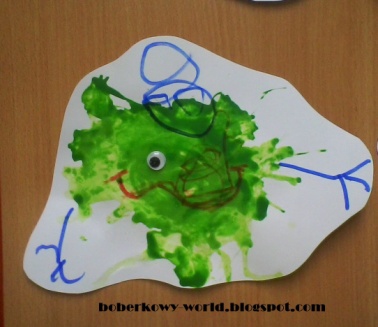 Sudoku obrazkoweZadaniem dziecka jest wycięcie ufoludków i umieszczenie ich w tabeli tak aby w żadnym rzędzie pionowym/ poziomym nie było dwóch takich samych ufoludków.8. 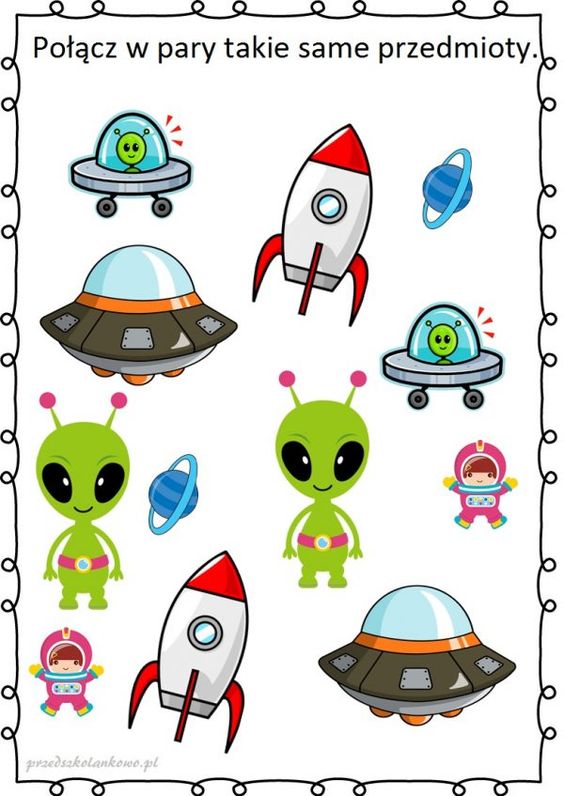 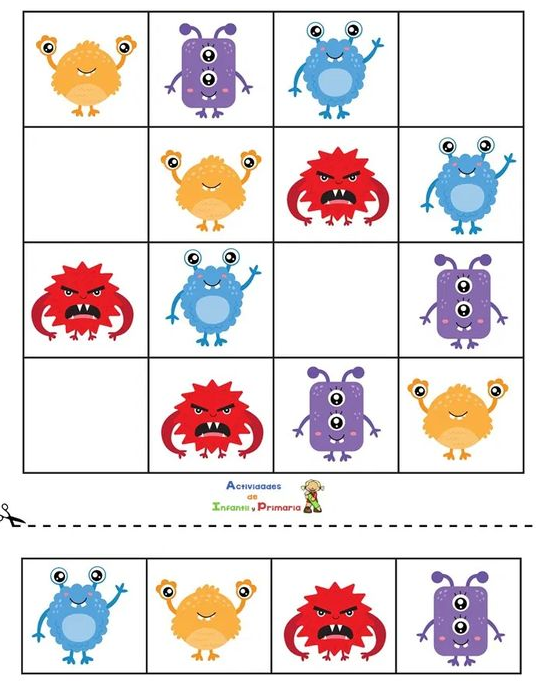 